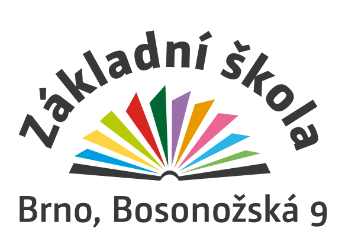 Koncepce rozvojeZákladní školy, Brno, Bosonožská 9, příspěvkové organizacena roky 2021 - 2026Charakteristika školy:	Škola vykonává činnost základní školy, školní družiny a školní jídelny. Zřizovatelem je Statutární město Brno, Městská část Brno – Starý Lískovec. Počet žáků, kteří navštěvují školu, přesáhl v posledních letech 400, počet tříd se pohybuje mezi 20 a 22 třídami. Profilace školy se od roku 2016, kdy bylo v souvislosti se změnou školského zákona i vyhlášky č. 27/2016 Sb.,  zavedeno tzv. společné vzdělávání, proměnila. Třídy zřizované podle § 16 pro žáky se zdravotním postižením v rámci skupinové integrace, tzv. dyslektické třídy již nebyly otvírány a ve školním roce 2020/2021 již zůstávaly tyto třídy pouze v 7. – 9. ročníku. Dlouholeté zkušenosti, které pedagogové při vzdělávání žáků se SVP získali, však velmi dobře uplatňují při inkluzi – vzdělávání žáků s podpůrnými opatřeními různého stupně. Vzhledem k rostoucímu počtu žáků ve školy byla navýšena kapacita školní družiny na 164 žáků. 	Vzdělávání žáků probíhá podle Školního vzdělávacího programu pro základní vzdělávání (ŠVP ZV), který prošel zásadnější revizí v roce 2017 v souvislosti se změnami RVP ZV. V roce 2021 škola zapracuje další změny, které souvisejí se změnami RVP ZV, zejména s výukou informatiky. Z RVP ZV byly rovněž (po zkušenostech z distančního vzdělávání v době pandemie COVID-19) vypuštěny některé výstupy. Všechny tyto úpravy budou zakotveny do ŠVP platného od 1. 9. 2021.Hlavními specifiky školy je práce se žáky se SVP. Škola se dále profiluje zařazením výuky anglického jazyka od 1. ročníku, podporou vzdělávání informačních a komunikačních technologií (ICT), pohybovou a sportovní výchovou a nabídkou smysluplného naplnění volného času dětí. V poslední době klademe největší důraz na poskytování pevných základů vzdělávání ve všech oborech a rovněž na podporu a rozvoj měkkých dovedností. Od září 2008 škola úzce spolupracuje s Pedagogickou fakultou Masarykovy univerzity katedrou speciální pedagogiky a katedrou pedagogiky a zajišťuje praxe jejích studentů ve škole. Získala status Fakultní škola pedagogické fakulty Masarykovy univerzity. Škola je zařazena do Sítě brněnských otevřených škol.V uplynulém období realizovala několik projektů financovaných ESF (Šablony II. a III.) nebo jinými institucemi – např. MAP II., projekt MMB Prevence školní neúspěšnosti a Podpora předškolního a základního vzdělávání ve městě Brně.Koncepční záměry:zajistit kvalitní vzdělávání pro všechny žákyvěnovat se rozvoji měkkých kompetencí žáků v rámci ŠVP ZV se zaměřit na všeobecnou profilaci školyuplatňováním vhodných metod a forem práce vést k všestrannému rozvoji osobnosti žákůpokračovat v kvalitní péči o žáky se speciálními vzdělávacími potřebami budovat otevřenou školurozvíjet partnerství s rodiči, školskou radou a dalšími institucemiprostřednictvím projektů získávat finanční prostředky na zlepšení materiálních podmínek školy a zkvalitnění výukyve spolupráci se zřizovatelem rozvíjet materiální podmínky školy (realizovat nutné opravy budovy školy, získat do užívání prostory vysoké školy hotelové).Koncepční cíle v oblasti:Materiálně-technické a ekonomické Hodnocení současného stavuŠkola zahájila svoji činnost v roce 1981. V budově je 22 kmenových tříd, 7 odborných učeben (jazyková učebna, dvě učebny ICT, učebna výtvarné výchovy, učebna hudební výchovy, cvičná kuchyňka, školní dílna, učebna přírodopisu). K výuce tělesné výchovy slouží 2 tělocvičny a hřiště. Kmenové třídy jsou světlé, čisté a esteticky upravené, vybavené výškově nastavitelným školním nábytkem. Vzhledem k tomu, že budovu školy využívá rovněž Hotelová škola, s. r. o. a Vysoká škola obchodní a hotelová jsou prostorové možnosti omezené. Díky projektům ESF se výrazně zlepšilo materiální vybavení počítačovou technikou, byla vybudována mobilní počítačová učebna. Pro pedagogickou práci jsou vybaveni notebooky. Škola disponuje celkem 7 interaktivními tabulemi, ve všech třídách jsou dataprojektory, k výuce slouží rovněž xy tabletů.Hodnocení cílů koncepčního záměru 2016 -2021Škola byla průběžně vybavována specifickými pomůckami pro výuku žáků se SVP, byla zřízena knihovna speciální pedagogiky a promyšleně doplňována žákovská knihovna (mj. z projektu na rozvoj čtenářské gramotnosti)Získat pro uvedené plánované cíle veřejnost, pokusit se získat sponzory, zejména z řad rodičů – zde je prostor ke zlepšení, sponzorů je málo, pravidelně však získáváme sponzorské dary ve výši 200,- Kč od velké části rodičůPrůběžně modernizovat vybavení školy a pravidelnou údržbou zajistit estetičnost i funkčnost prostředí školy – průběžně se realizuje – viz podrobněji nížeVe školním roce 2015/2016 se uskutečnila vnější rekonstrukce školy. Rekonstrukce spočívala v generální opravě střechy, byla vyměněna původní železná okna v pavilonech A, B, C, D, E i F, z toho v některých pavilonech šlo o všechna okna (B, D, F) a také v tělocvičnách. Následovalo zateplení celého pláště budovy a následně nová fasáda. Ve stejném roce byly využity prostory šaten a vybudována zde nová sborovna a školní dílna. V původní sborovně vzniklo centrum speciálně-pedagogické péče.  Byla dokončena výměna šatních skříněk pro všechny žáky, která byla zčásti hrazena ze sponzorských darů rodičů. Změny zaznamenala také školní cvičná kuchyňka. Zde byly nově provedeny elektroinstalace, včetně osvětlení, položena nová podlaha a pořízena nová kuchyňská linka se spotřebiči. Ke zkvalitnění zajištění bezpečnosti byly pořízeny venkovní a vnitřní kamera, kamerové nahrávací zařízení a oko-kamera. Všechny třídy byly vybaveny dataprojektory a reproduktory.V roce 2016/17 byla souvislosti se zajištěním bezbariérovosti budovy nově rekonstruována toaleta v přízemí budovy C na bezbariérové WC, opraveny šatna uklízeček a podlaha v masně školní jídelny. Během letních prázdnin byly vymalovány některé třídy a chodby, sociální zařízení a obě tělocvičny. Opraveny byly rovněž omyvatelné nátěry stěn, natřeny některé radiátory, opraveny lavice, zámky a dveře.Ve školním roce 2017/2018 se díky podpoře zřizovatele i MMB podařilo zrealizovat několik investičních akcí, které opět výrazně zkvalitnily materiální podmínky školy.  Na prvním místě je třeba uvést výstavbu nového víceúčelového školního hřiště. Stavba byla započata v listopadu 2017 a skončila (s malou pauzou v zimním období) na počátku června 2018. Byl vybudován sportovní areál s hřištěm na kopanou, basketbal, tenis a volejbal, dále doskočiště pro skok daleký, hod koulí a běžecká dráha. Další akcí, která je z hlediska vzdělávacích potřeb velmi důležitá, byla rekonstrukce LAN a WiFi. Akce proběhla během prázdninových měsíců. Celková hodnota rekonstrukce činila asi 2 miliony Kč. Po škole byla rozvedena nová internetová síť a ve třídách a kabinetech byly osazeny routery. V prázdninových měsících byla realizována i další rekonstrukce – tentokrát oprava podlahy školní kuchyně, kterou opakovaně prosakovala voda do přízemních prostor školy. Akce byla poměrně technicky náročná – bylo nutné nejdříve odstranit stávající podlahu až ke stropním prostorám, provést izolace, zavést přívody elektřiny, plynu, zrekonstruovat odpady a následně provést povrch varny, který spočíval v technologii litého betonu. Dále byly provedeny nové obklady a místnosti byly vymalovány. Vybudování přístřešku u vchodu do školní družiny. Celková částka činila 70 000,- Kč. Náklady byly hrazeny ze sponzorských darů rodičů. V souvislosti s dokončením rekonstrukce školního hřiště byl pro potřeby školy i pro využití hřiště veřejností vybudován zahradní domek na sportovní nářadí a náčiní.  Celková cena domku činila 130 000,- Kč, částečně byl hrazen opět z dotace zřizovatele.  Ve školním roce 2018/19 oprava sociálního zařízení, které slouží pracovnicím školní kuchyně – WC a sprcha. Postupná výměna osvětlení na chodbách a v některých kabinetech – dosud se podařilo instalovat LET osvětlení na chodby v budově C, v kabinetech v budově C v přízemí a 1. poschodí a v chodbě u kanceláří. Postupně rovněž měníme zařízení kabinetů i tříd, byl vyměněn nábytek v kabinetu fyziky, zakoupeny lavice do nově vzniklé třídy, kterou škola získala od Hotelové školy. Zkvalitnilo se i další vybavení školy  - dílky projektu MMB byly instalovány v učebně Př, AJ a školních dílen interaktivní tabule, do IT kroužku ve školní družině (projekt šablony II) byly zakoupeny notebooky, pro žáky se SVP byla vybavena relaxační místnost, zakoupeny stavebnice a deskové hry pro zájmovou činnost žáků naší školy, vizualizéry, sporák a myčka do školní jídelny, tabule do dvou tříd, lavičky do areálu a pro školní družinu pískoviště. Ve školním roce 2019/20  byla největší prázdninovou akcí oprava školní jídelny, kde bylo vyměněno osvětlení a osazeno do sníženého stropu, který výrazně pohlcuje hluk. Dále byly zakoupeny nové židle do jídelny (ve žluté a modré barvě). Celkové náklady na tuto rekonstrukci činily 330 000,- Kč. Byl zakoupen nový nábytek do pracovny školních psycholožek, rekonstruována byla kancelář ekonomky školy a přilehlá chodbička (nový nábytek, koberce, stěna). Dále bylo pořízeno mj. toto vybavení a pomůcky - notebooky pro pedagogické pracovníky (5 ks), 2 pylonové tabule, žákovský nábytek do 1. třídy, 2 dataprojektory.Na podzim 2020 škola využila dotačního programu MŠMT na vybavení školy počítači a tablety na posílení výuky v distančním vzdělávání. Škola zakoupila….Cíle rozvoje:Efektivně, úsporně a účelně hospodařit s přidělenými prostředky a účelně využívat jednotlivé fondy.Další finanční prostředky získávat prostřednictvím různých grantů a projektů – vybudování odborných učeben v rámci IROP 2021+V oblasti ICT průběžně obnovovat vybavení – PC pro učitele i žáky Průběžně vybavovat školu dostatečným množstvím specifických pomůcek pro výuku, promyšleně doplňovat knihovnu, nakupovat výukové programy, pomůcky pro žáky se SVPVe spolupráci se zřizovatelem vybudovat dvě třídy MŠ v suterénních prostorách pavilonu ERevitalizovat atria - vybudovat přírodní učebnu, výukové arboretum znovu osadit dřevinami, zapojit se do výzev ministerstva životního prostředíSoustavně zlepšovat prostřední školy, zlepšovat jeho vizuální podobu jednotným výtvarným stylem, postupně vyměnit všechny dveře.PersonálníHodnocení současného stavuPedagogický sbor je tvořen přibližně 30 učiteli, 5 vychovateli a 18 asistenty pedagoga. Odborná kvalifikovanost je na velmi dobré úrovni. Všichni učitelé jsou vysokoškolsky vzdělaní a odborně kvalifikovaní pro výuku. Ve škole působí učitelé specializovaných činností - výchovný poradce, školní metodik prevence, koordinátor ŠVP, koordinátor EVVO a koordinátor ICT. Od roku 2015 působí ve škole školní speciální pedagog a školní psycholog. Z hlediska věkového složení jsou zastoupeny všechny věkové kategorie, převažují učitelé mezi 30 - 40 lety. Učitelé se pravidelně účastní vzdělávacích akcí, vzhledem k  finančním možnostem jsou upřednostňovány bezplatné semináře a vzdělávání pro celou sborovnu. Prioritami zůstávají osvědčené semináře pořádané organizací Společně k bezpečí, v době uzavření škol se velmi rozšířily možnosti on-line seminářů, kterých učitelé hojně využívali. Dále se školení zaměřovala na péči o žáky se SVP, metody a formy výuky, inovace ve vzdělávání a dále podle odbornosti jednotlivých pedagogických pracovníků. V rámci projektu MMB ve škole působí tzv. doučovatelé, kteří pomáhají žákům ohroženým studijním neúspěchem. Většina pedagožek 1. stupně postupně absolvovala cyklus seminářů věnovaných Feuersteinově metodě instrumentálního obohacování, které navázalo na vzdělávání věnované této metodě v roce 2015.  Hodnocení cílů koncepčního záměru 2016 -2021Pokračovat v budování spolupracujícího pedagogického sboru, podporovat jeho týmového ducha - v pedagogickém sboru docházelo ke změnám, které souvisely s  odchody na MD, případně s ukončením pracovních poměrů na dobu určitou. Sbor byl i v tomto období posílen o několik mužů, při výběru nových kolegů byla dodržována jasná kritéria pro přejetí. Byla posilována týmová spolupráce společnými semináři pro celou sborovnu, projektovými dny, neformálními setkáními a teambuildingy.Pedagogický sbor stabilizovat vzhledem k potřebám školy a vizi školy tak, aby nedocházelo k častým změnám souvisejícím se změnami počtu tříd na 1. a 2. stupni – částečně se daří, bude naplněno až v souvislosti s odchodem posledních tříd zřízených podle § 16 školského zákona Budovat fungující systém spolupráce učitelů – zaměřit se na střední článek v hierarchii vedení školy – metodické orgány – učitelé  bylo průběžně plněnoDVVP priority – speciální pedagogika – SPU a SPCH, komunikační dovednosti, práce s problémovými žáky, diferencované učení bylo průběžně plněnoŠkola se též musí připravit na změny související s novelou ŠZ v duchu společného vzdělávání, zejména dalším vzděláváním v oblasti inkluze bylo průběžně plněno, semináře byly zaměřeny na tuto problematiku, ředitelka školy absolvovala cyklus seminářů NIDV Lektor společného vzdělávání, škola se na tuto významnou změnu připravila velmi dobřeÚzce spolupracovat s pedagogicko-psychologickou poradnou, pravidelně realizovat setkání s pracovníky PPP bylo průběžně plněno, spolupráce byla na velmi dobré úrovni a pozitivně byla hodnocena oběma stranamiCíle rozvoje|:I nadále pokračovat v budování spolupracujícího plně kvalifikovaného pedagogického sboru, podporovat jeho týmového duchaPedagogický sbor stabilizovat vzhledem k potřebám školy a vizi školy tak, aby nedocházelo ke změnám souvisejícím se změnami počtu tříd na 1. a 2. stupni.Budovat fungující systém spolupráce učitelů – zaměřit se na střední článek v hierarchii vedení školy – metodické orgány – učitelé, vytipovat metodiky pro nejnižší stupeň řízeníDVVP priority – komunikační dovednosti, práce s problémovými žáky, diferencované učení, prevence syndromu vyhoření, rozvoj měkkých dovedností žákůÚzce spolupracovat se školskými poradenskými zařízeními  Podporovat a rozvíjet spolupráci s Pedagogickou fakultou MU v rámci Fakultních škol, proškolit provázející učitele, využívat nabídek vzdělávání realizovaného fakultou. 3. Výchovně-vzdělávacíHodnocení současného stavuHlavní vzdělávací cíle jsou stanoveny ve ŠVP. Úkolem školy je maximálně tyto cíle naplňovat, a podporovat tak u žáků dosahování klíčových kompetencí. Ve složení žáků a jeho dopadu na profesní orientaci došlo v poslední době ke změně. S úbytkem tříd zřízených podle § 16  se zvýšila úspěšnost žáků a rovněž se zvýšilo procento žáků, kteří odcházejí studovat gymnázia a SOŠ, polovina SOU. Na druhém stupni byly v posledních letech početně velké třídy. Od roku 2020 se snažíme podporovat individualizaci na druhém stupni tím, že dělíme některé hlavní předměty.Hodnocení cílů koncepčního záměru 2016- 2020Průběžně sledovat realizaci ŠVP, provádět průběžnou inovaci ŠVP dle potřeb žáků, zaměření školy a celostátních priorit - bylo průběžně plněnoRealizovat inkluzívní vzdělávání, tedy vzdělávání vycházející z uspořádání běžné školy způsobem, který naplňuje koncepci rovných příležitostí a nabízí adekvátní podporu ve vyučování všem dětem bez ohledu na jejich individuální rozdíly s cílem maximálně rozvinout jejich vzdělávací potenciál -  práce se žáky se SVP je na velmi dobré úrovni, škola má v této oblasti vysoké renomé Klást důraz na všeobecné a rovné vzdělání pro všechny v populačně přirozené skupině, ve které jsou zastoupeni žáci s různými schopnostmi, nadáním a vlastnostmi – realizuje se ve výuce, projekty a dalšími společnými aktivitami. Při vzdělávání včas identifikovat vzdělávací potřeby žáků, ve spolupráci s pedagogicko-psychologickou poradnou (PPP) stanovit vhodnou péči o žáky se SVP - bylo průběžně plněnoSledovat účinnost práce se žáky SVP a pravidelně tuto činnost vyhodnocovat. U integrovaných žáků zpracovávat kvalitní individuální vzdělávací plány (IVP). Na doporučení PPP využívat pomoc asistentů pedagoga. Nastavit systém podpory dle možností v rámci tzv. společného vzdělávání (v současné době je dán legislativní rámec této podpory, praxe bude postupná) – - bylo průběžně plněno, viz také předchozí kapitoly Žákům mimořádně nadaným upravovat způsob výuky, rozšiřovat a prohlubovat vzdělávací obsah zadáváním specifických úkolů, zapojovat je do projektů a soutěží. Nadaným žákům umožňovat účast při výuce některých předmětů ve vyšších ročnících. Talentované žáky motivovat k účasti na olympiádách a soutěžích, podporovat rozvoj talentu - bylo průběžně plněnoPodporovat rozvoj čtenářských dovedností ve všech předmětech používáním vhodných a účinných postupů s využitím metod kritického myšlení - bylo průběžně plněno, realizováno i díky projektu MMB MAP a spolupráci s Knihovnou J. MahenaKlást důraz na kvalitní výuku jazyků, zejména anglického jazyka, pokračovat ve výuce formou čtenářských dílen - bylo průběžně plněno, někteří žáci se umístili na vynikajících místech v soutěžích v anglickém jazyce, realizoval se kroužek a využívaly se nabídky vzdělávací platformy DynEd.Podporovat výchovu k estetickému cítění a vnímání, zapojit žáky k aktivní účasti na vytváření estetického prostředí ve škole, pořádat školní kola hudebních, literárních, recitačních a výtvarných soutěží - bylo průběžně plněno – žáci se účastnili soutěže Bosonožský slavík, Karlovarský skřivánek, Starolískovecká superstar, vystupovali na nám. Svobody, chodby školy jsou pravidelně vyzdobeny žákovskými pracemi, příležitostí ke zlepšení je podpora účasti žáků na recitačních a literárních soutěžích.Rozvíjet  informační gramotnost - uplatňovat ICT ve většině předmětů, efektivně využívat interaktivní tabule a počítačové učebny, využívat ICT při realizaci projektů a získávání informací. Zajistit širší využití informačního systému školy učiteli (zaznamenávání informací, komunikace atd.) – škola zavedla elektronickou žákovskou knížku a třídní knihu, v období epidemie nastavila fungující systém elektronické komunikace mezi žáky a učiteli – na 1. stupni webové stránky, na 2. stupni Google Classroom. Zkušenosti z první vlny pandemie na jaře 2020 vedly školu k systematické podpoře žáků v oblasti ICT, některým žákům byly zapůjčeny PC.V rámci výchovného poradenství zajistit fungující poradní servis pro rodiče ve výchovných otázkách a nabídku odborné pomoci rodičům a žákům se SVP, zabezpečit kvalitní kariérní poradenství, zajistit spolupráci s PPP - bylo průběžně plněnoPokračovat v činnosti školního poradenského pracoviště - bylo průběžně plněno, nastavený systém byl plně funkční, školní psycholožka(y) spolu se speciálními pedagožkami pomáhaly řešit výchovné a vzdělávací problémy žáků, komunikovali s rodiči a věnovaly se individuálním i skupinovým potřebám žáků i tříd. Vzhledem k poloze školy věnovat velkou péči prevenci sociálně-patologických jevů. Prevenci nastavit ve stěžejních dokumentech školy a školním řádu, preventivní program vhodně propojit s činností a cíli školy – viz předchozí bod, na činnosti se efektivně podílel i školní metodik prevence, přestože se vyskytly problémy v kolektivech i vztazích mezi žáky, škola tyto záležitosti neprodleně řešila Podporovat výchovu ke zdravému životnímu stylu působením na žáky ve vyučování i mimo ně (umožnění trávení hlavních přestávek venku v areálu školy, projekty, sportováním, organizováním škol v přírodě a lyžařských výcvikových kurzů, spolu se školní jídelnou podporovat zdravé stravování – svačinky, projekt Zdravá jídelna) – dařilo se plnitPodporovat ekologickou a environmentální výchovu, zapojit se do projektu M.R.K.E.V., třídit plasty a papír - bylo průběžně plněnoOrganizovat akce jednorázové školní akce a projektové dny, které účinně vedou zejména k naplňování průřezových témat - bylo průběžně plněnoMotivovat vyučující ke splnění uvedených cílů, úzce spolupracovat s předmětovými komisemi. Podporovat, sledovat a kontrolovat spolupráci mezi vyučujícími. Klást důraz na posilování mezipředmětových vazeb - bylo průběžně plněno prostřednictvím PKpodporovat bohatou a pestrou vzdělávací nabídku, snažit se o respektování individuality žáků, podporu jejich tvořivosti, aktivity, logického myšlení a rozvíjení jejich schopností pomocí řešení problémových a tvořivých úloh ve vyučovacích hodinách - bylo průběžně plněno formou projektových dnů, činnostního učení a dalších aktivitNaplňovat tyto cíle účinnými vzdělávacími metodami a formami práce, pravidelně a účelně využívat projektovou výuku, činnostní učení a skupinovou práci - bylo průběžně plněno, viz výšeBudovat dobré školní klima realizací pravidelných třídnických hodin, ve kterých by třídní učitelé prováděli cílené aktivity s kolektivem tříd zaměřené především na negativních jevů - bylo průběžně plněno, byl nastaven systém třídnických hodin, adaptační a intervenční programy Zaměřit se na oblast hodnocení žáků, uplatňovat rozmanité formy hodnocení, vést žáky k vzájemnému hodnocení a sebehodnocení, využívat žákovská portfolia - bylo průběžně plněno, příležitostí je lepší uplatňování formativního hodnoceníV rámci školní družiny nabízet žákům vhodné a pestré činnosti navazující na priority školy. Zajistit, aby činnost školní družiny byla plánovitá a promyšlená. I nadále spolupracovat s centrem volného času - bylo průběžně plněno, činnost ŠD se obsahově i tematicky velmi zlepšila, byly pozitivní ohlasy na její činnost od dětí i rodičů.Cíle rozvojePrůběžně sledovat realizaci ŠVP, provádět průběžnou inovaci ŠVP dle potřeb žáků, zaměření školy a celostátních priorit Realizovat společné vzdělávání žákůKlást důraz na všeobecné a rovné vzdělání pro všechny v populačně přirozené skupině, ve které jsou zastoupeni žáci s různými schopnostmi, nadáním a vlastnostmi. Při vzdělávání včas identifikovat vzdělávací potřeby žáků, ve spolupráci s pedagogicko-psychologickou poradnou (PPP) stanovit vhodnou péči o žáky se SVPSledovat účinnost práce se žáky SVP a pravidelně tuto činnost vyhodnocovat. Na doporučení PPP využívat pomoc asistentů pedagoga. Nastavit systém podpory dle možností v rámci společného vzdělávání. Žákům mimořádně nadaným upravovat způsob výuky, rozšiřovat a prohlubovat vzdělávací obsah zadáváním specifických úkolů, zapojovat je do projektů a soutěží. Nadaným žákům umožňovat účast při výuce některých předmětů ve vyšších ročnících. Talentované žáky motivovat k účasti na olympiádách a soutěžích, podporovat rozvoj talentu. Podporovat rozvoj čtenářských dovedností ve všech předmětech používáním vhodných a účinných postupů s využitím metod kritického myšlení, pokračovat ve výuce formou čtenářských dílen  Klást důraz na kvalitní výuku jazyků, zejména anglického jazyka Podporovat výchovu k estetickému cítění a vnímání, zapojit žáky k aktivní účasti na vytváření estetického prostředí ve škole, pořádat školní kola hudebních, literárních, recitačních a výtvarných soutěží.Rozvíjet  informační gramotnost - uplatňovat ICT ve většině předmětů, efektivně využívat interaktivní tabule a počítačové učebny, využívat ICT při realizaci projektů a získávání informací. Zajistit širší využití informačního systému školy učiteli (zaznamenávání informací, komunikace atd.).V rámci výchovného poradenství zajistit fungující poradní servis pro rodiče ve výchovných otázkách a nabídku odborné pomoci rodičům a žákům se SVP, zabezpečit kvalitní kariérní poradenství, zajistit spolupráci s PPP.Pokračovat v činnosti školního poradenského pracoviště Věnovat velkou péči prevenci sociálně-patologických jevů. Prevenci nastavit ve stěžejních dokumentech školy a školním řádu, preventivní program vhodně propojit s činností a cíli školy. Podporovat výchovu ke zdravému životnímu stylu působením na žáky ve vyučování i mimo ně (umožnění trávení hlavních přestávek venku v areálu školy, projekty, sportováním, organizováním škol v přírodě a lyžařských výcvikových kurzů, spolu se školní jídelnou podporovat zdravé stravování – svačinky, projekt Zdravá jídelna).Podporovat ekologickou a environmentální výchovu, pokračovat v projektu M.R.K.E.V., třídit plasty a papír.Organizovat jednorázové školní akce a projektové dny, které účinně vedou zejména k naplňování průřezových témat.Motivovat vyučující ke splnění uvedených cílů, úzce spolupracovat s předmětovými komisemi. Podporovat, sledovat a kontrolovat spolupráci mezi vyučujícími. Klást důraz na posilování mezipředmětových vazeb. Podporovat bohatou a pestrou vzdělávací nabídku, snažit se o respektování individuality žáků, podporu jejich tvořivosti, aktivity, logického myšlení a rozvíjení jejich schopností pomocí řešení problémových a tvořivých úloh ve vyučovacích hodinách.Velkou pozornost věnovat měkkým dovednostem v souladu s potřebami celoživotního vzdělávání, profesní orientace a osobnostních a sociálních kompetencíNaplňovat tyto cíle účinnými vzdělávacími metodami a formami práce, pravidelně a účelně využívat projektovou výuku, činnostní učení a skupinovou práci. Budovat dobré školní klima realizací pravidelných třídnických hodin, ve kterých by třídní učitelé prováděli cílené aktivity s kolektivem tříd zaměřené především na negativních jevů.Zaměřit se na oblast hodnocení žáků, uplatňovat rozmanité formy hodnocení, vést žáky k vzájemnému hodnocení a sebehodnocení, využívat žákovská portfolia.V rámci školní družiny nabízet žákům vhodné a pestré činnosti navazující na priority školy. Zajistit, aby činnost školní družiny byla plánovitá a promyšlená. I nadále spolupracovat s centry volného času a dalšími institucemi, vhodně využívat venkovního areálu. 4. Výsledky vzdělávání žáků Hodnocení současného stavuŠkola využívala (kromě vnitřních nástrojů) ke zjišťování výsledků vzdělávání pravidelně externí testování (ČŠI). Výsledky odpovídají studijním předpokladům žáků i jejich následnému profesnímu směřování. Jako problém vidíme nízkou motivaci žáků ke studiu, nedostatečnou píli i velké rozdíly mezi žáky vyplývající z různého sociokulturního statusu. Obecné slabá je také domácí příprava. Hodnocení koncepčního záměru 2015-2020Pravidelně zjišťovat vzdělávací výsledky žáků, vytvořit si vlastní nástroje na hodnocení jejich vzdělávacího pokroku a následně přijímat opatření ke zjištěným závěrům  - bylo průběžně plněno, každoročně byly žáků zadávány srovnávací práce v rámci předmětů a ročníků, vyhodnocoval se individuální a diferencovaný přístupProvádět externí hodnocení žáků, které by bylo objektivním porovnáním jejich pokroku, zvolit vhodnou formu testování žáků vzhledem k jejich složení – realizovalo se prostřednictvím nástrojů ČSI, testování PIRLS a TALIS.Sledovat úspěšnost žáků vzhledem k jejich individuálním možnostem, preferovat sledování individuálního pokroku žáka v průběhu vzdělávání v plánech podpory (PLPP) - bylo průběžně plněno, realizace i díky projektu MMB Prevence školní neúspěšnostiCíle rozvojePravidelně zjišťovat vzdělávací výsledky žáků, pomocí vlastních nástrojů na hodnocení jejich vzdělávacího pokroku a následně přijímat opatření ke zjištěným závěrům.Provádět externí hodnocení žáků, které by bylo objektivním porovnáním jejich pokroku, zvolit vhodnou formu testování žáků vzhledem k jejich složení.Sledovat úspěšnost žáků vzhledem k jejich individuálním možnostem, preferovat sledování individuálního pokroku žáka v průběhu vzdělávání, zde využívat formativní hodnocení5. Oblast řízeníHodnocení současného stavuVedení školy tvoří ředitelka a dvě zástupkyně. Jsou jmenováni specialisté – výchovný poradce, metodik prevence, koordinátor ŠVP, koordinátor ICT, koordinátor EVVO. Jednotlivé kompetence jsou dány organizačním řádem a náplní práce. Spolupráce s rodiči se realizuje prostřednictvím školské rady a klubu rodičů. Plán školy je stanoven vždy na školní rok a je následně vyhodnocen ve výroční zprávě. Hodnocení cílů koncepčního záměru 2015 – 2020Cíle vyplývající z dlouhodobé koncepce konkretizovat v ročních plánech, podrobně pak rozpracovávat do měsíčních a týdenních plánů školy- bylo průběžně plněnoZajistit kvalitní organizování, které musí vycházet z plánování, a řídit se vnitřními normami a směrnicemi vypracovanými v souladu s platnými předpisy - bylo průběžně plněno, využíval se systém kalendáře na Google, který sdílejí pracovníci školy Stanovit plán pravidelných schůzek (užšího vedení školy, širšího vedení školy, porady pedagogických pracovníků, schůzky s nepedagogickými pracovníky) - pravidelně probíhají porady vedení školy, cca 1 x za 14 dní se porad účastní metodik prevence a školní psycholog, porady širšího vedení probíhají nepravidelně, porady s provozními zaměstnanci probíhají 2 x za rok, v tomto směru se spíše reaguje na aktuální potřeby – příležitostí je realizovat schůzky více plánovitě.Nastavit každoroční plány výchovného poradce, školního metodika prevence a koordinátorů EVVO a ICT. Jejich výsledky každoročně vyhodnocovat a na základě zjištění přijímat adekvátní opatření - bylo průběžně plněno, hodnocení práce metodiků je zapracováno do výroční zprávy školyPodle potřeb školy inovovat školní řád, organizační řád, provozní řád, při jejich tvorbě zohledňovat připomínky a návrhy rodičů - bylo průběžně realizovánoDo kontrolní činnosti zahrnout celou organizační strukturu školy, pravidelně kontrolovat průběh vzdělání, organizaci školy, hospodaření i provozní situaci - bylo průběžně plněno, na kontrolní činnosti se podílí vedoucí pracovníci, výsledky kontrol jsou součástí jejich hodnotících zpráv, příležitostí je zlepšení kontrolní a řídící práce školníkaPři evaluaci využít hodnocení činnosti předmětových komisí, souhrnné přehledy o prospěchu, chování a výsledcích žáků, zprávy o činnosti specialistů, informace z jednání školního parlamentu, dotazníkových šetření atd. Cílem je zpracovávat vlastní hodnocení, které by bylo nástrojem pro zabezpečování kvality a další rozvoj školy – práce předmětových komisí a metodického sdružení se výrazně zkvalitnila, byli jmenováni noví vedoucí. Z činnosti PK vyplynuly podměty k vedení školy ke zkvalitnění práce PK, MS atd. Pěstovat vstřícnou komunikaci mezi vyučujícími a vedením školy, být otevřená k diskusi a opírat se o názory pedagogické rady, jako stěžejního poradního orgánu – klima školy je v hodnocení a sebehodnocení zaměstnanců hodnoceno velmi pozitivněCíle rozvojeCíle školy konkretizovat v ročních plánech, podrobně pak rozpracovávat do měsíčních a týdenních plánů školyZajistit kvalitní organizování, které musí vycházet z plánování, a řídit se vnitřními normami a směrnicemi vypracovanými v souladu s platnými předpisy Stanovit plán pravidelných schůzek (užšího vedení školy, širšího vedení školy, porady pedagogických pracovníků, schůzky s nepedagogickými pracovníky) Nastavit každoroční plány výchovného poradce, školního metodika prevence a koordinátorů EVVO a ICT. Jejich výsledky každoročně vyhodnocovat a na základě zjištění přijímat adekvátní opatření Podle potřeb školy inovovat školní řád, organizační řád, provozní řád, při jejich tvorbě zohledňovat připomínky a návrhy rodičů Do kontrolní činnosti zahrnout celou organizační strukturu školy, pravidelně kontrolovat průběh vzdělání, organizaci školy, hospodaření i provozní situaci Při evaluaci využít hodnocení činnosti předmětových komisí, souhrnné přehledy o prospěchu, chování a výsledcích žáků, zprávy o činnosti specialistů, informace z jednání školního parlamentu, dotazníkových šetření atd. Cílem je zpracovávat vlastní hodnocení, které by bylo nástrojem pro zabezpečování kvality a další rozvoj školy Pěstovat vstřícnou komunikaci mezi vyučujícími a vedením školy, být otevřená k diskusi a opírat se o názory pedagogické rady, jako stěžejního poradního orgánu 6. Spolupráce školy, prezentace, partnerství Hodnocení současného stavuŠkola spolupracuje s řadou partnerů (školská rada, klub rodičů). Úzká je spolupráce s Pedagogickou fakultou Masarykovy univerzity (praxe studentů, návštěvy studentů v rámci programu Erasmus, realizace integrované tematické výuky atd.). Se zákonnými zástupci funguje již několik let možnost elektronické komunikace (iŠkola, Škola OnLine). Spolupráce s hotelovou školou se realizuje zejména obsluhou strávníků ve školní jídelně, další spolupráce neprobíhá, spíše dochází k problémům s žáky HŠ (kouření v areálu školy, nerespektování pravidel). Hodnocení cílů koncepčního záměru 2015 – 2020Úzce spolupracovat se školskou radou a zástupci rodičů, i nadále organizovat akce, kterých se mohou účastnit rodiče (ukázkové hodiny, návštěvy školy před zápisy do 1. tříd), pořádat pravidelné akce pro žáky a veřejnost a při jejich organizaci spolupracovat se zákonnými zástupci. Naplňovat cíle programu Sítě brněnských otevřených škol -realizováno, pro budoucí prvňáčky jsou již od roku 2012 pořádány edukativně-stimulační hodiny, pro rodiče a veřejnost se s úspěchem uskutečnily Zahradní slavnosti, otevřené aktivity musely být utlumeny v souvislosti a pandemií COVID-19 .Podporovat činnost žákovského parlamentu, účastnit se jeho jednání a zabývat se stanovisky žáků. Klást důraz na tvorbu a průběžnou aktualizaci webových stránek školy, i nadále využít ICT pro komunikaci a dobrou informovanost mezi školou a rodiče  - školní parlament funguje ve škole od školního roku 2011/2012, žáci se scházejí každých 14 dní, školní parlament pořádá řadu akcí pro žáky, podílí se na posilování vztahů mezi žáky, dává podněty vedení školy ke zlepšení činnosti. Webové stránky jsou průběžně inovovány, v roce 2015 prošly zásadní vizuální a obsahovou změnou.Pokračovat v úspěšné spolupráci se základními a mateřskými školami v městské části i v našem okolí při pořádání společných projektů - jsou tradičně realizovány projekty „Hrajeme si na školáky“ (pro MŠ v městské části) a „Páťáci spolu a zvesela“ (pro ZŠ Bosonohy a Moravany), účastníme se Bosonožského běhu.   Úzce spolupracovat se zřizovatelem školy – Městskou částí Starý Lískovec, zástupce obce zvát i nadále k vítání prvňáčků na začátku školního roku, loučení s absolventy základní školy i dalším akcím - realizuje se – vedení obce se pravidelně účastní začátku školního roku, Bosonožského slavíka, Noci a Andersenem a dalších akcí.Posilovat partnerství s hotelovou školou, hledat nové formy spolupráce - zde je prostor pro zlepšeníCíle rozvoje:Úzce spolupracovat se školskou radou a zástupci rodičů, i nadále organizovat akce, kterých se mohou účastnit rodiče (ukázkové hodiny, návštěvy školy před zápisy do 1. tříd), pořádat pravidelné akce pro žáky a veřejnost a při jejich organizaci spolupracovat se zákonnými zástupci.Naplňovat cíle programu Sítě brněnských otevřených škol.Podporovat činnost žákovského parlamentu, účastnit se jeho jednání a zabývat se stanovisky žáků. Klást důraz na tvorbu a průběžnou aktualizaci webových stránek školy, i nadále využít ICT pro komunikaci a dobrou informovanost mezi školou a rodiči. Pokračovat v úspěšné spolupráci se základními a mateřskými školami v městské části i v našem okolí při pořádání společných projektů.   Úzce spolupracovat se zřizovatelem školy – Městskou částí Starý Lískovec.V Brně 1. dubna 2021								Mgr. Lenka Špačková, ředitelka školy